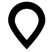 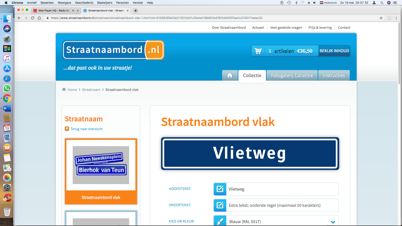 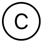 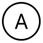                                           Tuin 30 - 70                                          Tuin 30 - 70                                          Tuin 30 - 70                                          Tuin 30 - 70                                          Tuin 30 - 70                                          Tuin 30 - 70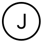 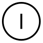     Tuin 8 - 28    Tuin 8 - 28    Tuin 8 - 28                                          Tuin 30 - 70                                          Tuin 30 - 70                                          Tuin 30 - 70                                          Tuin 30 - 70                                          Tuin 30 - 70                                          Tuin 30 - 70    Tuin 8 - 28    Tuin 8 - 28    Tuin 8 - 28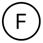 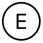                                           Tuin 30 - 70                                          Tuin 30 - 70                                          Tuin 30 - 70                                          Tuin 30 - 70                                          Tuin 30 - 70                                          Tuin 30 - 70    Tuin 8 - 28    Tuin 8 - 28    Tuin 8 - 28Tuin 1 - 6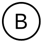 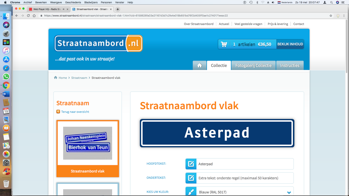 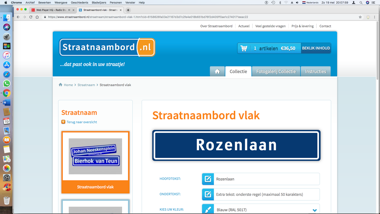 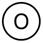 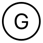 Tuin 1 - 6Tuin 41 - 69Tuin 41 - 69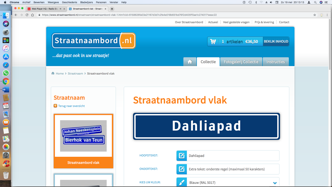 Tuin 29 - 39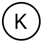 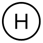                Tuin 7 - 25Tuin 1 - 6Tuin 41 - 69Tuin 41 - 69Tuin 29 - 39               Tuin 7 - 25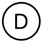 Tuin 1 - 6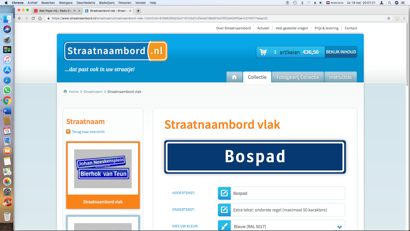      Tuin 72 - 86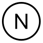 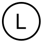 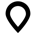 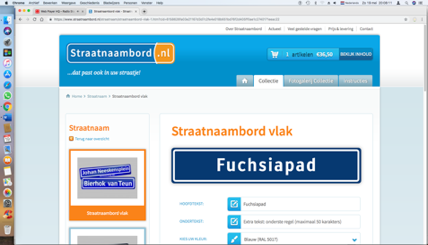      Tuin 71 - 85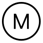 Tuin 87 - 125Tuin 87 - 125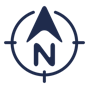 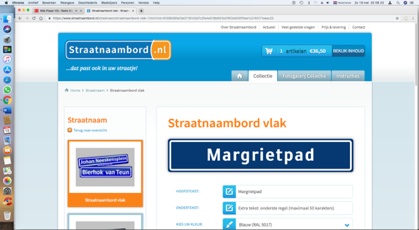       Tuin 89 - 126      Tuin 89 - 126      Tuin 89 - 126      Tuin 89 - 126      Tuin 89 - 126